Информация о ходе реализации проекта «Создание электронной базы правовых актов администрации Шебекинского городского округа»В рамках реализации проекта № 10094594 «Создание электронной базы правовых актов администрации Шебекинского городского округа»                     проведены следующие мероприятия»:Мониторинг правовых и нормативно-правовых актов администрации Шебекинского городского за 2017 -2019 гг.Проверка нормативных актов и нормативных правовых актов                    на соответствие действующему законодательству.Анализ нормативных актов и нормативных правовых актов                          на предмет утративших силу за 2017 - 2019 гг.Анализ нормативных актов для внесения в регистр нормативных правовых актов администрации Шебекинского городского округа.Подготовлен регистр нормативных правовых актов администрации Шебекинского городского округа и Совета депутатов Шебекинского городского округа.Осуществляются мероприятия по созданию электронных баз правовых документов структурных подразделений администрации Шебекинского городского округа.Доработаны карточки регистрации нормативных актов                                и нормативно – правовых актов в систему электрооборота для внесения  изменений и добавления ссылающихся документов.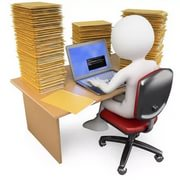 